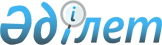 Шемонаиха ауданы әкімдігінің кейбір қаулыларының күші жойылды деп тану туралыШығыс Қазақстан облысы Шемонаиха ауданы әкімдігінің 2016 жылғы 20 сәуірдегі N 79 қаулысы      РҚАО-ның ескертпесі.

      Құжаттың мәтінінде түпнұсқаның пунктуациясы мен орфографиясы сақталған.

      "Құқықтық актілер туралы" Қазақстан Республикасының 2016 жылғы 06 сәуірдегі Заңының 27- бабына сәйкес Шемонаиха ауданының әкімдігі ҚАУЛЫ ЕТЕДІ:

      1. Осы қаулының қосымшасына сәйкес Шемонаиха ауданы әкімдігінің кейбір қаулыларының күші жойылды деп танылсын.

      2. Осы қаулының орындалуын бақылау Шемонаиха ауданы әкімінің орынбасары В.В. Лисинаға жүктелсін.

 Шемонаиха ауданы әкімдігінің күші жойылған кейбір қаулыларының тізбесі      1. "Шемонаиха ауданының кәсіпкерлік және ауыл шаруашылығы бөлімі мемлекетттік мекемесі туралы Ережені бекіту туралы" Шемонаиха ауданы әкімдігінің 2015 жылғы 20 ақпандағы № 48 қаулысы (Нормативтік құқықтық актілерді мемлекеттік тіркеу тізілімінде 2015 жылғы 20 наурыздағы 3770 нөмірімен тіркелген, 2015 жылғы 08 сәуірдегі "ЛЗ – Сегодня" газетінің № 15 санында жарияланған).

      2. "Шемонаиха ауданынының ветеринария бөлімі мемлекеттік мекемесі туралы ережені бекіту туралы" Шемонаиха ауданы әкімдігінің 2015 жылғы 20 ақпандағы № 50 қаулысы (Нормативтік құқықтық актілерді мемлекеттік тіркеу тізілімінде 2015 жылғы 30 наурыздағы 3732 нөмірімен тіркелген, 2015 жылғы 08 сәуірдегі "ЛЗ – Сегодня" газетінің № 15 санында жарияланған).

      3. "Шемонаиха ауданының мәдениет тілдерді дамыту дене шынықтыру және спорт бөлімі мемлекетттік мекемесі туралы Ережені бекіту туралы" Шемонаиха ауданы әкімдігінің 2015 жылғы 27 ақпандағы № 61 қаулысы (Нормативтік құқықтық актілерді мемлекеттік тіркеу тізілімінде 2015 жылғы 30 наурыздағы 3790 нөмірімен тіркелген, 2015 жылғы 08 сәуірдегі "ЛЗ – Сегодня" газетінің № 15 санында жарияланған).

      4. Шемонаиха ауданы әкімдігінің 2015 жылғы 20 ақпандағы № 50 Шемонаиха ауданынының ветеринария бөлімі мемлекеттік мекемесі туралы ержені бекіту туралы қаулысына өзгерістер енгізу туралы Шемонаиха ауданы әкімдігінің 2015 жылғы 23 сәуірдегі № 122 қаулысы (Нормативтік құқықтық актілерді мемлекеттік тіркеу тізілімінде 2015 жылғы 26 мамырдағы 3974 нөмірімен тіркелген, 2015 жылғы 03 маусымдағы "ЛЗ – Сегодня" газетінің № 23 санында жарияланған).

      5. "Шемонаиха ауданы әкімінің аппараты мемлекеттік мекемесінің регламентін бекіту туралы" Шемонаиха ауданы әкімдігінің 2015 жылғы 04 маусымдағы № 179 қаулысы (Нормативтік құқықтық актілерді мемлекеттік тіркеу тізілімінде 2015 жылғы 03 шілдедегі 4016 нөмірімен тіркелген, 2015 жылғы 12 тамыздағы "ЛЗ – Сегодня" газетінің № 33 санында жарияланған).

      6. "Шемонаиха ауданы әкімдігінің регламентін бекіту туралы" Шемонаиха ауданы әкімдігінің 2015 жылғы 04 маусымдағы № 180 қаулысы (Нормативтік құқықтық актілерді мемлекеттік тіркеу тізілімінде 2015 жылғы 23 маусымдағы 4005 нөмірімен тіркелген, 2015 жылғы 12 тамыздағы "ЛЗ – Сегодня" газетінің № 33 санында жарияланған).

      7. "2016 жылы қоғамдық жұмыстарды ұйымдастыру мен қаржыландыру туралы" Шемонаиха ауданы әкімдігінің 2015 жылғы 23 қарашадағы № 315 қаулысы (Нормативтік құқықтық актілерді мемлекеттік тіркеу тізілімінде 2015 жылғы 11 желтоқсандағы 4267 нөмірімен тіркелген, 2015 жылғы 23 желтоқсандағы "ЛЗ – Сегодня" газетінің № 52 санында жарияланған).

      8. "2016 жылға Шемонаиха ауданы аумағында тұратын халықтың нысаналы топтарын анықтау туралы" Шемонаиха ауданы әкімдігінің 2015 жылғы 23 қарашадағы № 316 қаулысы (Нормативтік құқықтық актілерді мемлекеттік тіркеу тізілімінде 2015 жылғы 07 желтоқсандағы 4260 нөмірімен тіркелген, 2015 жылғы 23 желтоқсандағы "ЛЗ – Сегодня" газетінің № 52 санында жарияланған).

      9. "2016 жылға Шемонаиха ауданы аумағында тұратын халықтың нысаналы топтарын анықтау туралы" Шемонаиха ауданы әкімдігінің 2015 жылғы 23 қарашадағы № 316 қаулысына өзгерістер енгізу туралы Шемонаиха ауданы әкімдігінің 2016 жылғы 11 қаңтардағы № 05 қаулысы (Нормативтік құқықтық актілерді мемлекеттік тіркеу тізілімінде 2016 жылғы 04 ақпандағы 4390 нөмірімен тіркелген, 2016 жылғы 10 ақпандағы "ЛЗ – Сегодня" газетінің № 6 санында жарияланған).


					© 2012. Қазақстан Республикасы Әділет министрлігінің «Қазақстан Республикасының Заңнама және құқықтық ақпарат институты» ШЖҚ РМК
				
      Шемонаиха ауданы әкімінің

      міндетін атқарушы

Е. Мұқатаев
Шемонаиха ауданы әкімдігінің 
2016 жылғы "20" сәуірдегі 
№ 79 қаулысына қосымша